Velger du en BPA (brukerstyrt personlig assistent) fra oss er du i trygge hender.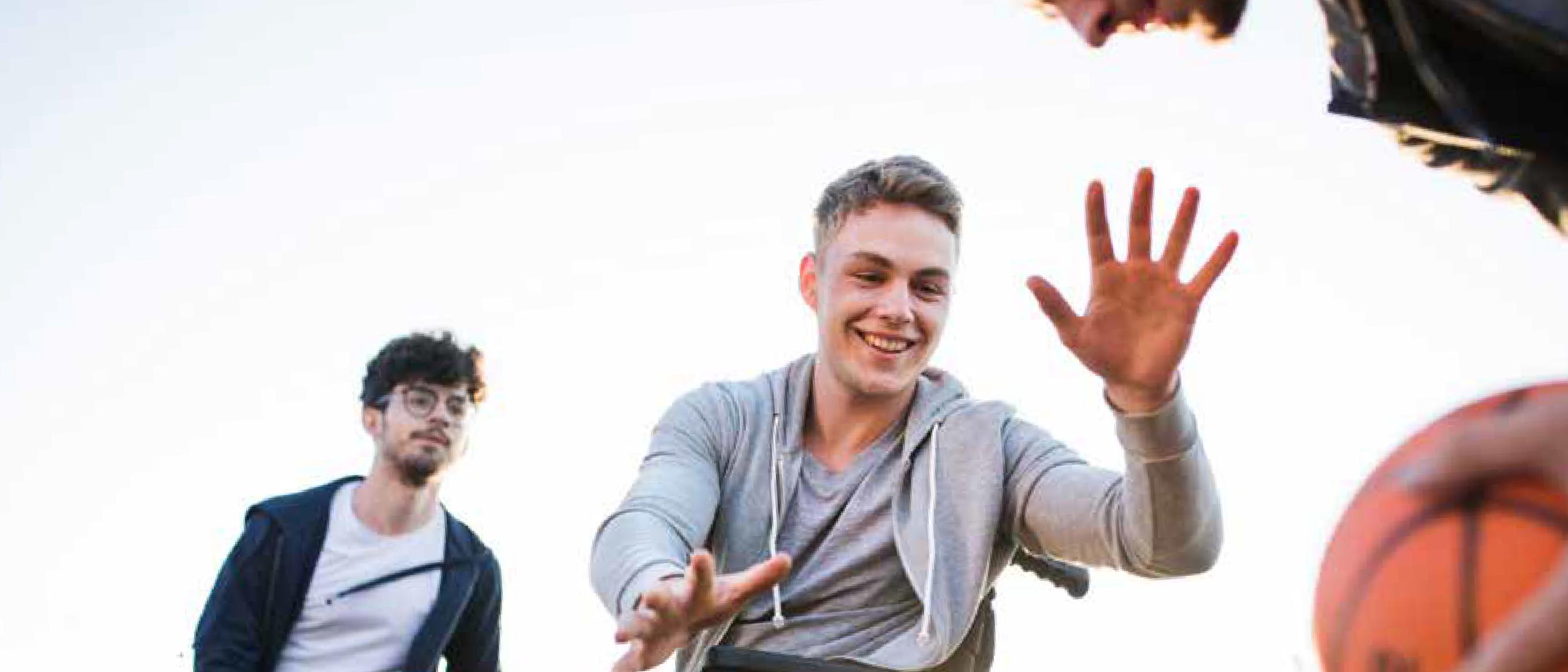 Vi setter din velferd høyest og utfører det du trenger av hjelp i og utenfor hjemmet. Målet er at du skal leve et så selvstendig og aktivt liv som mulig. Med hjelp fra oss frigjøres tid og energi som du kan bruke på det som er viktig for deg. Og du bestemmer selv hvem av våre medarbeidere du vil ha.Hvorfor velge en personlig assistent fra Reflekt?Vi kommer hjem til deg på et uforpliktende kartleggingsmøte der du definerer hva du trenger bistand til.  Vi skreddersyr så en løsning for deg. Våre over 400 ansatte er bosatt i Bergensområdet, de har god lokalkunnskap og den nødvendige opplæring for å være din assistent.Vi har døgnåpen vakttelefon – dersom din faste assistent blir syk eller det oppstår en akutt situasjon, er vi der for deg på et blunk. Vi gir deg også opplæring i å være arbeidsleder for dine assistenter.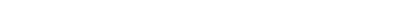 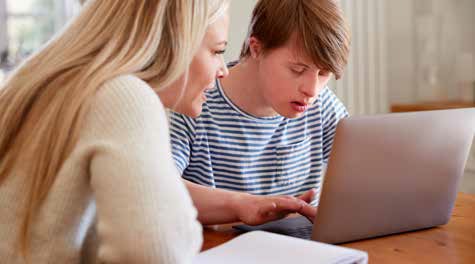 